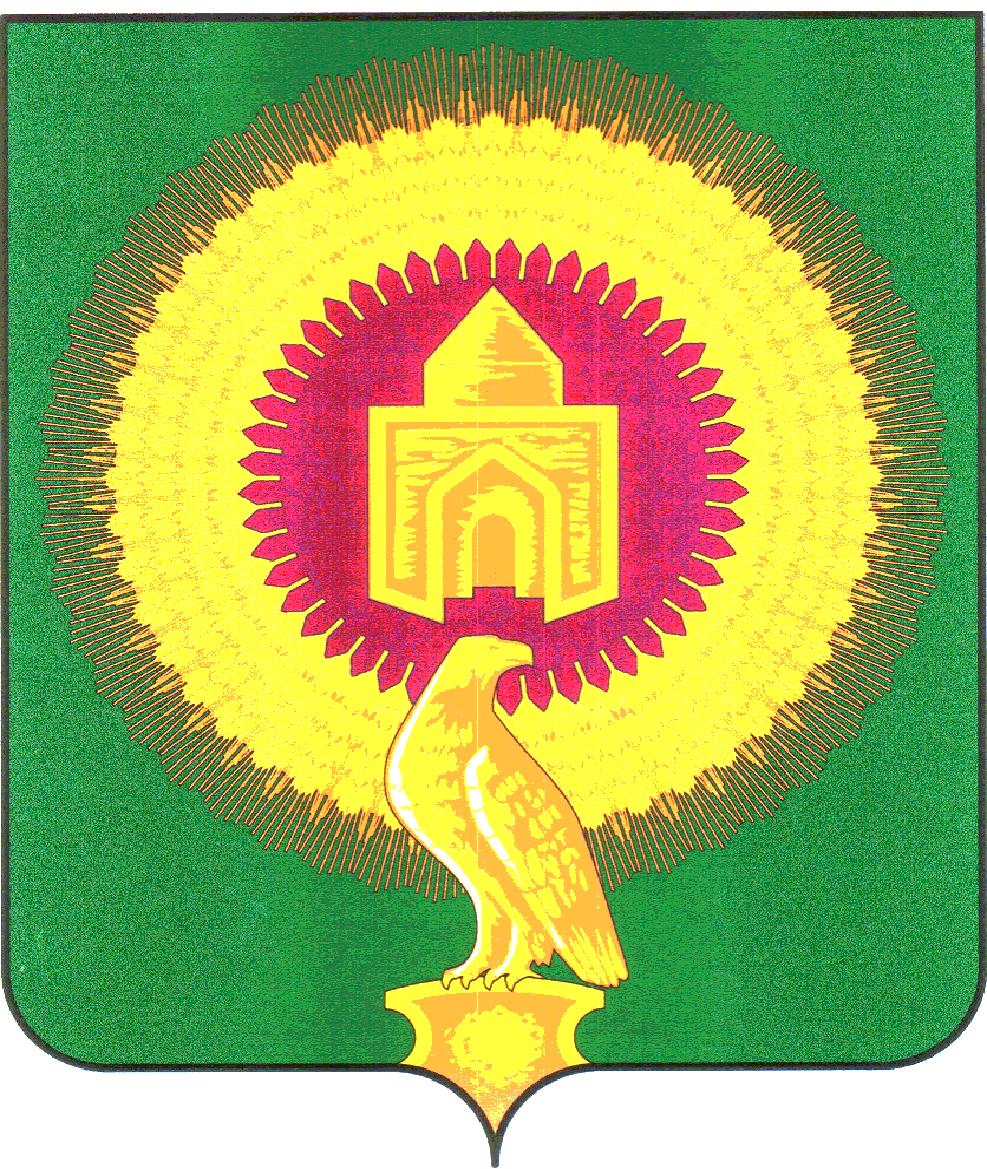 СОВЕТ ДЕПУТАТОВ КАТЕНИНСКОГО СЕЛЬСКОГО ПОСЕЛЕНИЯ ВАРНЕНСКОГО МУНИЦИПАЛЬНОГО РАЙОНАЧЕЛЯБИНСКОЙ ОБЛАСТИРЕШЕНИЕОт  06 июля  2015 года № 29                                  с.КатениноО внесении изменений и дополнений в бюджет Катенинского сельского поселения за 2 квартал 2015 года 	 Совет депутатов  Катенинского сельского поселенияРЕШАЕТ:1.Внести в бюджет Катенинского сельского поселения на 2015 год, принятый Решением Совета депутатов Катенинского сельского поселения от 12 декабря  2013 года  № 16, (с изменениями 29 апреля 2015 № 22) следующие изменения:1) в ст.1 п1 пп1 прогнозируемый общий объем доходов бюджета  Катенинского сельского поселения слова "в сумме 4022,66  тыс. рублей" заменить "в сумме 4212,00  тыс. рублей", в том числе безвозмездные поступления от других бюджетов бюджетной системы Российской Федерации слова "в сумме 1820,96 тыс. рублей" заменить "в сумме 2010,28 тыс. рублей"2) в п.1 пп.2 слова «в сумме 4022,66 тыс. руб.» заменить «в сумме 4662,00 тыс.руб.»1) приложение 2 изложить в новой редакции (приложение 1 к настоящему решению);2) приложение 4 изложить в новой редакции (приложение 2 к настоящему решению);2. Настоящее Решение вступает в силу со дня его подписания и обнародования.Г лава Катенинского сельского поселения:                                                          В.М.НиколаевПриложение 1к  решению Совета депутатов  Катенинского сельского поселенияОт  06 июля  2015 года № 29                                  Приложение 2к   решению Совета Депутатов Катенинского сельского поселения  «О бюджете Катенинского сельского поселения на 2015 годи на плановый период 2016 и 2017 годов»от 12 декабря 2014 года № 16Приложение 2к  решению Совета депутатов  Катенинского сельского поселенияОт  06 июля  2015 года № 29                                  Приложение 4к   решению Совета Депутатов Катенинского сельского поселения  «О бюджете Катенинского сельского поселения на 2015 годи на плановый период 2016 и 2017 годов»от 12 декабря 2014 года № 16Ведомственная структура расходов бюджета Катенинского сельского поселения за 2 квартал 2015 годаРаспределение бюджетных ассигнований по разделам и подразделам, целевым статьям и группам видов расходов классификации расходов бюджета  Катенинского сельского поселения за 2 квартал  2015  год(тыс. руб.)(тыс. руб.)РазделРазделРазделПодразделПодразделЦелевая статьяЦелевая статьяВид расходовВид расходовНаименованиеНаименованиеСуммаСуммаРазделРазделРазделПодразделПодразделЦелевая статьяЦелевая статьяВид расходовВид расходовНаименованиеНаименованиеСуммаСумма0101010000ОБЩЕГОСУДАРСТВЕННЫЕ ВОПРОСЫОБЩЕГОСУДАРСТВЕННЫЕ ВОПРОСЫ1749,271749,270101010202Функционирование высшего должностного лица субъекта Российской Федерации и муниципального образованияФункционирование высшего должностного лица субъекта Российской Федерации и муниципального образования386,42386,42010101020200200000020000Руководство и управление в сфере установленных функций и органов местного самоуправленияРуководство и управление в сфере установленных функций и органов местного самоуправления386,42386,42010101020200203000020300Глава муниципального образованияГлава муниципального образования         386,42         386,42010101020200203000020300121121Расходы на выплаты персоналу в целях обеспечения выполнения функций государственными (муниципальными) органами, казенными учреждениями ,органами управления государственными внебюджетными фондамиРасходы на выплаты персоналу в целях обеспечения выполнения функций государственными (муниципальными) органами, казенными учреждениями ,органами управления государственными внебюджетными фондами386,42386,420101010404Функционирование Правительства Российской Федерации, высших исполнительных органов государственной власти субъектов Российской Федерации, местных администрацийФункционирование Правительства Российской Федерации, высших исполнительных органов государственной власти субъектов Российской Федерации, местных администраций930,79930,79010101040400200000020000Руководство и управление в сфере установленных функций и органов местного самоуправленияРуководство и управление в сфере установленных функций и органов местного самоуправления930,79930,79010101040400204000020400Центральный аппаратЦентральный аппарат898,59898,59010101040400204000020400121121Расходы на выплаты персоналу в целях обеспечения выполнения функций государственными (муниципальными) органами, казенными учреждениями ,органами управления государственными внебюджетными фондамиРасходы на выплаты персоналу в целях обеспечения выполнения функций государственными (муниципальными) органами, казенными учреждениями ,органами управления государственными внебюджетными фондами557,91557,91010101040400204000020400244244Закупка товаров, работ и услуг для государственных (муниципальных) нуждЗакупка товаров, работ и услуг для государственных (муниципальных) нужд        340,68        340,68010101040400289000028900Уплата налога на имущество, земельного и транспортного налогаУплата налога на имущество, земельного и транспортного налога32,2032,20010101040400289000028900851851Иные бюджетные ассигнованияИные бюджетные ассигнования32,2032,200101010606Обеспечение деятельности финансовых, налоговых и таможенных органов и органов финансового (финансово-бюджетного) надзораОбеспечение деятельности финансовых, налоговых и таможенных органов и органов финансового (финансово-бюджетного) надзора432,06432,06010101060600200000020000Руководство и управление в сфере установленных функций и органов местного самоуправленияРуководство и управление в сфере установленных функций и органов местного самоуправления432,06432,06010101060600204000020400Центральный аппаратЦентральный аппарат432,06432,06010101060600204000020400121121Расходы на выплаты персоналу в целях обеспечения выполнения функций государственными (муниципальными) органами, казенными учреждениями ,органами управления государственными внебюджетными фондамиРасходы на выплаты персоналу в целях обеспечения выполнения функций государственными (муниципальными) органами, казенными учреждениями ,органами управления государственными внебюджетными фондами402,06402,06010101060600204000020400244244Закупка товаров, работ и услуг для государственных (муниципальных) нуждЗакупка товаров, работ и услуг для государственных (муниципальных) нужд30,0030,000202020000НАЦИОНАЛЬНАЯ ОБОРОНАНАЦИОНАЛЬНАЯ ОБОРОНА88,0088,000202020303Мобилизационная и вневойсковая подготовкаМобилизационная и вневойсковая подготовка88,0088,00020202030300100000010000Руководство и управление в сфере установленных функцийРуководство и управление в сфере установленных функций88,0088,00020202030300151180015118Осуществление полномочий по первичному воинскому учету на территориях, где отсутствуют военные комиссариатыОсуществление полномочий по первичному воинскому учету на территориях, где отсутствуют военные комиссариаты88,0088,00020202030300151180015118121121Расходы на выплаты персоналу в целях обеспечения выполнения функций государственными (муниципальными) органами, казенными учреждениями ,органами управления государственными внебюджетными фондамиРасходы на выплаты персоналу в целях обеспечения выполнения функций государственными (муниципальными) органами, казенными учреждениями ,органами управления государственными внебюджетными фондами80,2080,20020202030300151180015118244244Закупка товаров, работ и услуг для государственных (муниципальных) нуждЗакупка товаров, работ и услуг для государственных (муниципальных) нужд7,807,800303030000НАЦИОНАЛЬНАЯ БЕЗОПАСНОСТЬ И ПРАВООХРАНИТЕЛЬНАЯ ДЕЯТЕЛЬНОСТЬНАЦИОНАЛЬНАЯ БЕЗОПАСНОСТЬ И ПРАВООХРАНИТЕЛЬНАЯ ДЕЯТЕЛЬНОСТЬ302,00302,000303031010Обеспечение пожарной безопасностиОбеспечение пожарной безопасности302,00302,00030303101079500007950000Муниципальные программыМуниципальные программы302,00302,00030303101079525007952500МП "Снижение рисков и смягчение последствий чрезвычайных ситуаций природного и техногенного характера в Варненском муниципальном районе на 2012-2014 годы"МП "Снижение рисков и смягчение последствий чрезвычайных ситуаций природного и техногенного характера в Варненском муниципальном районе на 2012-2014 годы"302,00302,00030303101079525007952500121121Закупка товаров, работ и услуг для государственных (муниципальных) нуждЗакупка товаров, работ и услуг для государственных (муниципальных) нужд302,00302,000404040000НАЦИОНАЛЬНАЯ ЭКОНОМИКАНАЦИОНАЛЬНАЯ ЭКОНОМИКА532,70532,700404040909Дорожное хозяйство (дорожные фонды)Дорожное хозяйство (дорожные фонды)532,70532,70040404090979500007950000Муниципальные программыМуниципальные программы532,70532,70040404090979510007951000МП "Содержание, ремонт и капитальный ремонт автомобильных дорог общего пользования Варненского муниципального района на 2012-2014гг"МП "Содержание, ремонт и капитальный ремонт автомобильных дорог общего пользования Варненского муниципального района на 2012-2014гг"532,70532,70040404090979510007951000244244Закупка товаров, работ и услуг для государственных (муниципальных) нуждЗакупка товаров, работ и услуг для государственных (муниципальных) нужд532,70532,700505050000ЖИЛИЩНО-КОММУНАЛЬНОЕ ХОЗЯЙСТВОЖИЛИЩНО-КОММУНАЛЬНОЕ ХОЗЯЙСТВО841,84841,840505050303БлагоустройствоБлагоустройство740,95740,95050505030360000006000000 Благоустройство Благоустройство740,95740,95050505030360001006000100Уличное освещениеУличное освещение512,95512,95050505030360001006000100244244Закупка товаров, работ и услуг для государственных (муниципальных) нуждЗакупка товаров, работ и услуг для государственных (муниципальных) нужд512,95512,95050505030360005006000500244244Закупка товаров, работ и услуг для государственных (муниципальных) нуждЗакупка товаров, работ и услуг для государственных (муниципальных) нужд228,00228,000505050505Разработка генеральных планов ,правила землепользования застройкиРазработка генеральных планов ,правила землепользования застройки100,89100,89050505050575100007510000244244Закупка товаров, работ и услуг для государственных (муниципальных) нуждЗакупка товаров, работ и услуг для государственных (муниципальных) нужд23,3023,30050505050577003007700300244244Закупка товаров, работ и услуг для государственных (муниципальных) нуждЗакупка товаров, работ и услуг для государственных (муниципальных) нужд77,5977,590808080000КУЛЬТУРА,  КИНЕМАТОГРАФИЯКУЛЬТУРА,  КИНЕМАТОГРАФИЯ1148,191148,190808080101КультураКультура1148,191148,19080808010144000004400000Учреждения культуры и мероприятия в сфере культуры и кинематографииУчреждения культуры и мероприятия в сфере культуры и кинематографии1148,191148,19080808010144089004408900Уплата налога на имущество организаций, земельного и транспортного налоговУплата налога на имущество организаций, земельного и транспортного налогов4,104,10080808010144089004408900852852Иные бюджетные ассигнованияИные бюджетные ассигнования4,104,10080808010144099004409900Обеспечение деятельности (оказание услуг) подведомственных казенных учрежденийОбеспечение деятельности (оказание услуг) подведомственных казенных учреждений1144,091144,09080808010144099014409901Обеспечение деятельности (оказание услуг) подведомственных казенных учреждений за счет средств местного бюджетаОбеспечение деятельности (оказание услуг) подведомственных казенных учреждений за счет средств местного бюджета1144,091144,09080808010144099014409901111111Расходы на выплаты персоналу в целях обеспечения выполнения функций государственными (муниципальными) органами, казенными учреждениями ,органами управления государственными внебюджетными фондамиРасходы на выплаты персоналу в целях обеспечения выполнения функций государственными (муниципальными) органами, казенными учреждениями ,органами управления государственными внебюджетными фондами769,69769,69080808010144099014409901244244Закупка товаров, работ и услуг для государственных (муниципальных) нуждЗакупка товаров, работ и услуг для государственных (муниципальных) нужд374,40374,40ВсегоВсего4662,004662,00(тыс. руб.)(тыс. руб.)(тыс. руб.)НаименованиеНаименованиеМинМинМинРзРзРзПРПРПРЦСРЦСРЦСРВРВРСуммаСуммаСуммаНаименованиеНаименованиеМинМинМинРзРзРзПРПРПРЦСРЦСРЦСРВРВРСуммаСуммаСуммаАДМИНИСТРАЦИЯ КАТЕНИНСКОГО СЕЛЬСКОГО ПОСЕЛЕНИЯ ВАРНЕНСКОГО МУНИЦАПАЛЬНОГО РАЙОНА ЧЕЛЯБИНСКОЙ ОБЛАСТИАДМИНИСТРАЦИЯ КАТЕНИНСКОГО СЕЛЬСКОГО ПОСЕЛЕНИЯ ВАРНЕНСКОГО МУНИЦАПАЛЬНОГО РАЙОНА ЧЕЛЯБИНСКОЙ ОБЛАСТИ8428428426093,836093,836093,83ОБЩЕГОСУДАРСТВЕННЫЕ ВОПРОСЫОБЩЕГОСУДАРСТВЕННЫЕ ВОПРОСЫ8428428420101010000002141,822141,822141,82Функционирование высшего должностного лица субъекта Российской Федерации и муниципального образованияФункционирование высшего должностного лица субъекта Российской Федерации и муниципального образования842842842010101020202386,42386,42386,42Руководство и управление в сфере установленных функций и органов местного самоуправленияРуководство и управление в сфере установленных функций и органов местного самоуправления842842842010101020202002000000200000020000386,42386,42386,42Глава муниципального образованияГлава муниципального образования842842842010101020202002030000203000020300386,42386,42386,42Расходы на выплаты персоналу в целях обеспечения выполнения функций государственными (муниципальными) органами, казенными учреждениями ,органами управления государственными внебюджетными фондамиРасходы на выплаты персоналу в целях обеспечения выполнения функций государственными (муниципальными) органами, казенными учреждениями ,органами управления государственными внебюджетными фондами842842842010101020202002030000203000020300121121386,42386,42386,42Функционирование Правительства Российской Федерации, высших исполнительных органов государственной власти субъектов Российской Федерации, местных администрацийФункционирование Правительства Российской Федерации, высших исполнительных органов государственной власти субъектов Российской Федерации, местных администраций842842842010101040404930,79930,79930,79Руководство и управление в сфере установленных функций и органов местного самоуправленияРуководство и управление в сфере установленных функций и органов местного самоуправления842842842010101040404002000000200000020000930,79930,79930,79Центральный аппаратЦентральный аппарат842842842010101040404002040000204000020400898,59898,59898,59Расходы на выплаты персоналу в целях обеспечения выполнения функций государственными (муниципальными) органами, казенными учреждениями ,органами управления государственными внебюджетными фондамиРасходы на выплаты персоналу в целях обеспечения выполнения функций государственными (муниципальными) органами, казенными учреждениями ,органами управления государственными внебюджетными фондами842842842010101040404002040000204000020400121121557,91557,91557,91Закупка товаров, работ и услуг для государственных (муниципальных) нуждЗакупка товаров, работ и услуг для государственных (муниципальных) нужд842842842010101040404002040000204000020400244244340,68340,68340,68Уплата налога на имущество, земельного и транспортного налогаУплата налога на имущество, земельного и транспортного налога84284284201010104040400289000028900002890032,2032,2032,20Иные бюджетные ассигнованияИные бюджетные ассигнования84284284201010104040400289000028900002890085185132,2032,2032,20Обеспечение деятельности финансовых, налоговых и таможенных органов и органов финансового (финансово-бюджетного) надзораОбеспечение деятельности финансовых, налоговых и таможенных органов и органов финансового (финансово-бюджетного) надзора842842842010101060606432,06432,06432,06Руководство и управление в сфере установленных функций и органов местного самоуправленияРуководство и управление в сфере установленных функций и органов местного самоуправления842842842010101060606002000000200000020000432,06432,06432,06Центральный аппаратЦентральный аппарат842842842010101060606002040000204000020400432,06432,06432,06Расходы на выплаты персоналу в целях обеспечения выполнения функций государственными (муниципальными) органами, казенными учреждениями ,органами управления государственными внебюджетными фондамиРасходы на выплаты персоналу в целях обеспечения выполнения функций государственными (муниципальными) органами, казенными учреждениями ,органами управления государственными внебюджетными фондами842842842010101060606002040000204000020400121121402,06402,06402,06Закупка товаров, работ и услуг для государственных (муниципальных) нуждЗакупка товаров, работ и услуг для государственных (муниципальных) нужд84284284201010106060600204000020400002040024424430,0030,0030,00НАЦИОНАЛЬНАЯ ОБОРОНАНАЦИОНАЛЬНАЯ ОБОРОНА84284284202020200000088,0088,0088,00Мобилизационная и вневойсковая подготовкаМобилизационная и вневойсковая подготовка84284284202020203030388,0088,0088,00Руководство и управление в сфере установленных функцийРуководство и управление в сфере установленных функций84284284202020203030300100000010000001000088,0088,0088,00Осуществление первичного воинского учета на территориях, где отсутствуют военные комиссариатыОсуществление первичного воинского учета на территориях, где отсутствуют военные комиссариаты84284284202020203030300151180015118001511888,0088,0088,00Расходы на выплаты персоналу в целях обеспечения выполнения функций государственными (муниципальными) органами, казенными учреждениями ,органами управления государственными внебюджетными фондамиРасходы на выплаты персоналу в целях обеспечения выполнения функций государственными (муниципальными) органами, казенными учреждениями ,органами управления государственными внебюджетными фондами84284284202020203030300151180015118001511812112180,2080,2080,20Закупка товаров, работ и услуг для государственных (муниципальных) нуждЗакупка товаров, работ и услуг для государственных (муниципальных) нужд8428428420202020303030015118001511800151182442447,807,807,80НАЦИОНАЛЬНАЯ БЕЗОПАСНОСТЬ И ПРАВООХРАНИТЕЛЬНАЯ ДЕЯТЕЛЬНОСТЬНАЦИОНАЛЬНАЯ БЕЗОПАСНОСТЬ И ПРАВООХРАНИТЕЛЬНАЯ ДЕЯТЕЛЬНОСТЬ842842030303000000302,00302,00Обеспечение пожарной безопасностиОбеспечение пожарной безопасности842842030303101010302,00302,00Муниципальные программыМуниципальные программы842842030303101010795000079500007950000302,00302,00МП "Снижение рисков и смягчение последствий чрезвычайных ситуаций природного и техногенного характера в Варненском муниципальном районе на 2012-2014 годы"МП "Снижение рисков и смягчение последствий чрезвычайных ситуаций природного и техногенного характера в Варненском муниципальном районе на 2012-2014 годы"842842030303101010795250079525007952500302,00302,00Закупка товаров, работ и услуг для государственных (муниципальных) нуждЗакупка товаров, работ и услуг для государственных (муниципальных) нужд842842030303101010795250079525007952500121121121121302,00302,00НАЦИОНАЛЬНАЯ ЭКОНОМИКАНАЦИОНАЛЬНАЯ ЭКОНОМИКА842842040404000000532,70532,70Дорожное хозяйство (дорожные фонды)Дорожное хозяйство (дорожные фонды)842842040404090909532,70532,70Муниципальные программыМуниципальные программы842842040404090909795000079500007950000532,70532,70МП "Содержание, ремонт и капитальный ремонт автомобильных дорог общего пользования Варненского муниципального района на 2012-2014гг"МП "Содержание, ремонт и капитальный ремонт автомобильных дорог общего пользования Варненского муниципального района на 2012-2014гг"842842040404090909795100079510007951000532,70532,70Закупка товаров, работ и услуг для государственных (муниципальных) нуждЗакупка товаров, работ и услуг для государственных (муниципальных) нужд842842040404090909795100079510007951000244244244244532,70532,70ЖИЛИЩНО-КОММУНАЛЬНОЕ ХОЗЯЙСТВОЖИЛИЩНО-КОММУНАЛЬНОЕ ХОЗЯЙСТВО842842050505000000841,84841,84БлагоустройствоБлагоустройство842842050505030303         740,95         740,95 Благоустройство Благоустройство842842050505030303600000060000006000000740,95740,95Уличное освещениеУличное освещение842842050505030303600010060001006000100 244 244 244 244512,95512,95Закупка товаров, работ и услуг для государственных (муниципальных) нуждЗакупка товаров, работ и услуг для государственных (муниципальных) нужд842842050505030303600050060005006000500244244244244228,00228,00Разработка генеральных планов, правила землепользования застройкиРазработка генеральных планов, правила землепользования застройки842842050505050505100,89100,89Закупка товаров, работ и услуг для государственных (муниципальных) нуждЗакупка товаров, работ и услуг для государственных (муниципальных) нужд84284205050505050579539007953900795390024424424424423,3023,30Закупка товаров, работ и услуг для государственных (муниципальных) нуждЗакупка товаров, работ и услуг для государственных (муниципальных) нужд84284205050505050577003007700300770030024424424424477,5977,59КУЛЬТУРА И КИНЕМАТОГРАФИЯКУЛЬТУРА И КИНЕМАТОГРАФИЯ8428420808080000001148,191148,19КультураКультура8428420808080101011148,191148,19Учреждения культуры и мероприятия в сфере культуры и кинематографииУчреждения культуры и мероприятия в сфере культуры и кинематографии8428420808080101014400000440000044000001148,191148,19Уплата налога на имущество организаций, земельного и транспортного налоговУплата налога на имущество организаций, земельного и транспортного налогов8428420808080101014408900440890044089004,104,10Иные бюджетные ассигнованияИные бюджетные ассигнования8428420808080101014408900440890044089008528528528524,104,10Обеспечение деятельности (оказание услуг) подведомственных казенных учрежденийОбеспечение деятельности (оказание услуг) подведомственных казенных учреждений8428420808080101014409900440990044099001144,091144,09Обеспечение деятельности (оказание услуг) подведомственных казенных учреждений за счет средств местного бюджетаОбеспечение деятельности (оказание услуг) подведомственных казенных учреждений за счет средств местного бюджета8428420808080101014409901440990144099011144,091144,09Расходы на выплаты персоналу в целях обеспечения выполнения функций государственными (муниципальными) органами, казенными учреждениями ,органами управления государственными внебюджетными фондамиРасходы на выплаты персоналу в целях обеспечения выполнения функций государственными (муниципальными) органами, казенными учреждениями ,органами управления государственными внебюджетными фондами842842080808010101440990144099014409901111111111111769,69769,69Закупка товаров, работ и услуг для государственных (муниципальных) нуждЗакупка товаров, работ и услуг для государственных (муниципальных) нужд842842080808010101440990144099014409901244244244244374,40374,40ВсегоВсего4662,004662,00